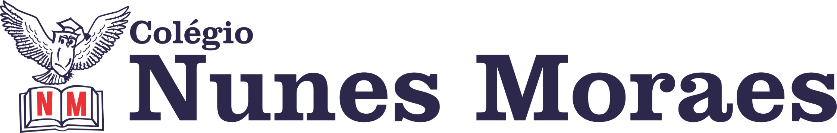 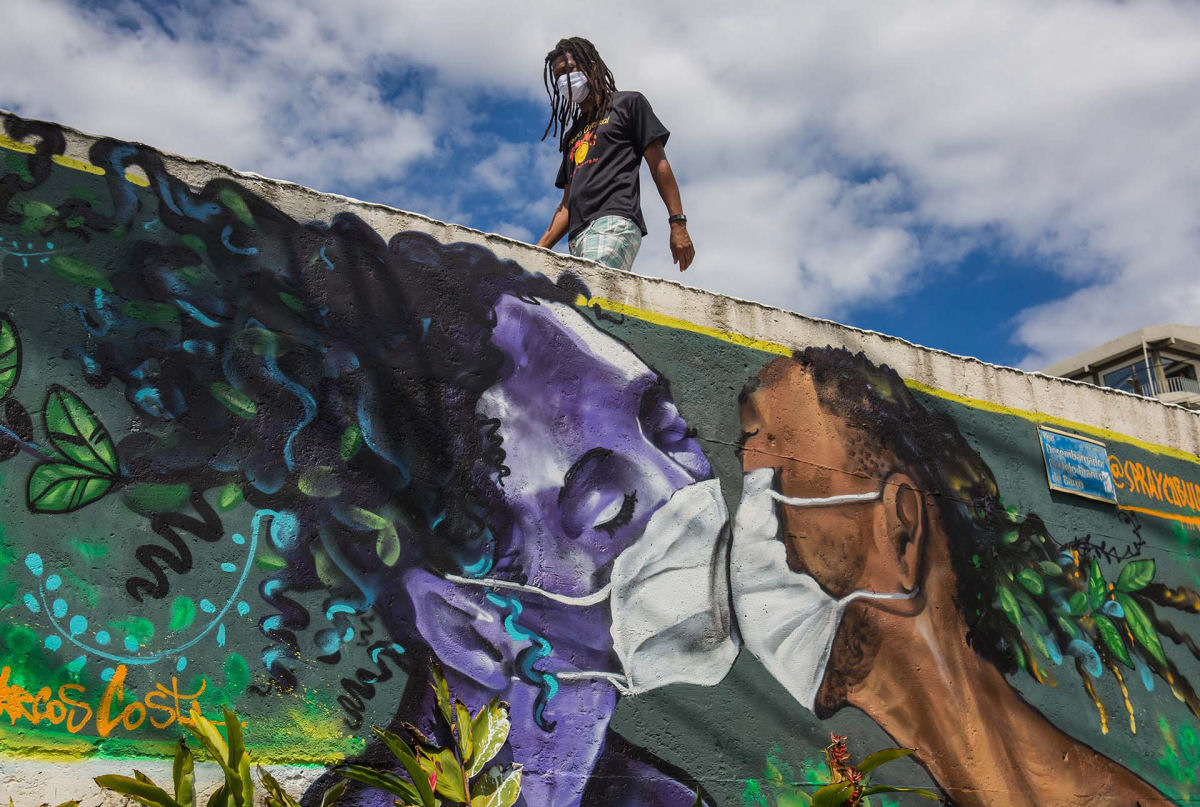 Grafite do artista Marcos Costa, também conhecido como Spraycabuloso, na favela Solar do Unhão, em Salvador, Brasil.Boas aulas. ►1ª AULA: 13h -13:55’   -    HISTÓRIA   – PROFESSOR RÔMULO VIEIRA                 APRESENTAÇÃO DE SEMINÁRIOSPasso 01 – Acessar link google meet. Acompanhar e participar da apresentação dos grupos no  de seminário. Passo 02- Realizar a atividade de sala:1-Cite dois pontos importantes dos conceitos apresentados no seminário do grupo 1.2- Cite dois pontos importantes dos conceitos apresentados no seminário do grupo 2.*Envie foto das atividades resolvidas para LUIS COORDENADOR. Escreva a matéria, seu nome e seu número em cada página.►2ª AULA: 13:55’-14:50’   - GEOGRAFIA   –   PROFESSOR  ABRAÃO ARAÚJO    CAPÍTULO 12  - ESTRUTURA E DISTRIBUIÇÃO POPULACIONAL / CAPÍTULO 13 – CULTURA E MIGRAÇÕESPasso 01 – Aula ao vivo pelo MEET, para a explicação do conteúdo. (Capítulo 12) – Apresentação de slidesCaso você não consiga acessar a aula pelo google meet,  comunique-se com a coordenação e realize o passo 2.Passo 02 - Assistir à vídeoaula SAS, no seguinte link: https://www.youtube.com/watch?v=dtIK18YYLv0►3ª AULA: 14:50’-15:45’  -  FÍSICA 1  -   PROFESSOR WALTER BARROS     CAPÍTULO 14 -  ÓPTICA DA VISÃO Passo 1 – Assistir à videoaula do professor Walter Barros pelo link  abaixo.Acompanhe a resolução dos exercícios  - p. 22 e 23 – questões  para sala  - 1 a 4; p. 23 e 24  questões propostas  1 a 5. https://youtu.be/yMEACf0OA60Passo 2 – Como  atividade de sala, resolva as questões propostas 6 e 7  - p. 24. Coloque os cálculos em seu caderno. *Envie foto das atividades resolvidas para LUIS COORDENADOR. Escreva a matéria, seu nome e seu número em cada página.►INTERVALO: 15:45’-16:10’   ►4ª AULA:   16:10’-17:05’    -   ÁLGEBRA   – PROFESSOR BETOWER MORAIS       CAPÍTULO 12 -  SISTEMA HOMOGÊNEOS  ORIENTAÇÕESPasso 1 – Ao iniciar o horário de sua aula dirija-se, portando sua apostila, para a sala do google meet.Passo 2 – Acompanhe seu professor na resolução e  comentários  de  questões previamente escolhidas de um banco de questões.Caso não consiga acessar o Meet,  comunique-se com a   Coordenação.   Acompanhe a resolução das questões pelos slides enviados pelo professor para o grupo de whatsapp. Passo 3 – Como atividade de sala, resolva em seu caderno ( ou folha avulsa) a questão 03 do banco de questões. ( Veja nos slides enviados.)  Faça interação com seu professor através do WhatsApp durante seu período de aula.*Envie foto das atividades resolvidas para LUIS COORDENADOR. Escreva a matéria, seu nome e seu número em cada página.►5ª AULA:   17:05’ – 18:00’   -   GEOGRAFIA -   PROFESSOR ABRAÃO ARAÚJO    CAPÍTULO 12  - ESTRUTURA E DISTRIBUIÇÃO POPULACIONAL / CAPÍTULO 13 – CULTURA E MIGRAÇÕESPasso 01 – Acessar link Google Meet  para acompanhar resolução de questões. *Envie foto das atividades resolvidas para LUIS COORDENADOR. Escreva a matéria, seu nome e seu número em cada página.Caso você não consiga acessar a aula pelo google meet,  aguarde seu professor indicar as questões a serem resolvidas. Faça os exercícios e confira pelo gabarito disponível no portal SAS. Passo 02 – Participar da aula sobre o capítulo 13 – Cultura e migrações. Se não conseguir acessar a aula online, assista à videoaula no link abaixo:https://youtu.be/0JdKU_XK8OcTarefa de Casa: Pesquisar sobre os principais fluxos migratórios brasileiros e enviar dia 10/07/2020 pela manhã até 12:00.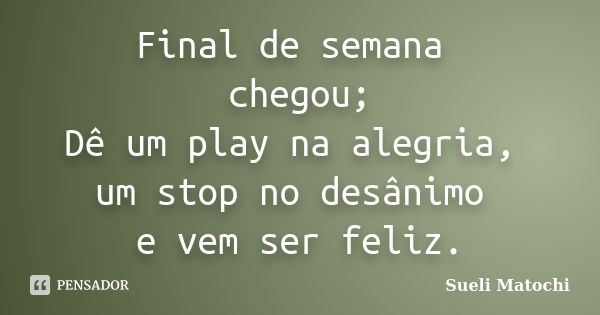 